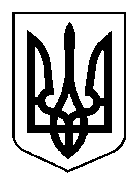 БЕРИСЛАВСЬКА  МІСЬКА  РАДАБЕРИСЛАВСЬКОГО РАЙОНУ ХЕРСОНСЬКОЇ ОБЛАСТІПРОЕКТ  Р І Ш Е Н Н Я10 СЕСІЇ МІСЬКОЇ РАДИ VІІІ  СКЛИКАННЯ_________________________                                                                                 №_______Про   програму «Підвищення безпеки дорожнього руху на території Бериславської міської територіальної громади на 2021 - 2023 роки»На виконання Закону України „Про дорожній рух”, Указу Президента України „Про невідкладні заходи із забезпечення безпеки дорожнього руху” від 20 листопада 2007 року № 1121/2007, постанови Кабінету Міністрів України „Про правила дорожнього руху” від 10 жовтня 2001 року № 1306, керуючись статтею 26 „Про місцеве самоврядування в Україні”,   міська радаВ И Р І Ш И Л А:         1. Затвердити   програму «Підвищення безпеки дорожнього руху на території Бериславської міської територіальної громади на 2021 - 2023 роки» ( далі – Програма), що додається.   2. Контроль за виконанням цього рішення покласти на постійну комісію                міської ради з питань соціально-економічного і культурного розвитку, планування, обліку, бюджету, фінансів і цін та сприяння розвитку підприємництва, управління комунальною власністю, інвестиційною діяльністю, зовнішньоекономічної діяльності та адміністративно-територіального устрою.Міський голова                                                                    Олександр ШАПОВАЛОВЗАТВЕРДЖЕНОрішення  10 сесії міської радиVІІІ скликання____________ №_________П Р О Г Р А М А«Підвищення безпеки дорожнього руху на території Бериславської міської територіальної громади на 2021 - 2023 роки»м. Берислав2021Паспорт Програми2.Загальні положенняЗ метою покращення стану соціально-економічного розвитку, інвестиційної привабливості та створення умов для безпечного і повноцінного життя, праці і відпочинку населення Бериславської міської територіальної громади, існує необхідність поліпшення стану дорожньої інфраструктури, а також потреба в розробці схеми організації руху  по місту Берислав.Система організації профілактичної роботи серед дітей, потребує покращення. Це, перш за все, стосується учбово-виховних закладів, розташованих вздовж автомобільних доріг, де особливу увагу треба приділити практичним заняттям.Стан безпеки дорожнього руху і безпеки пішоходів у міської  територіальної громади характеризується наступними факторами: стан доріг та вулиць населених пунктів; незадовільний стан дорожнього покриття;облаштування пішохідної інфраструктуриполіпшення експлуатаційних показників дорожньої інфраструктури; недостатнє виконання вимог Закону України «Про дорожній рух» усіма учасниками дорожнього руху, як водіями, так і пішоходами .підвищення ефективності профілактичної роботи, спрямованої на запобігання дорожньо-транспортного травматизму та рівня свідомості учасників дорожнього руху. Програма передбачає протягом 2021-2023 років забезпечити проведення ремонту вулиць та доріг загального користування місцевого значення Бериславської територіальної громади, розробка комплексної схеми організації руху по територіальній громаді, встановлення дорожніх знаків.З розвитком  автомобільного транспорту та його збільшенням на території Бериславської міської територіальної громади, проблема аварійності останнім часом набуває певної  гостроти у зв’язку з невідповідністю існуючої дорожньо-транспортної інфраструктури потребам суспільства при недостатній ефективності системи забезпечення безпеки дорожнього руху і вкрай низькій дисципліні учасників дорожнього руху.Реалізація Програми «Підвищення безпеки дорожнього руху на території Бериславської  міської територіальної громади на 2021-2023 роки» дозволить в цілому забезпечити необхідний рівень безпеки дорожнього руху, транспортного обслуговування та експлуатаційної якості проїзної частини вулиць та доріг.На території Бериславської міської територіальної громади за 2020 рік скоєно 22 дорожньо-транспортні пригоди. Причиною скоєння дорожньо-транспортних пригод виступають в основному порушення правил проїзду перехресть, порушення правил дорожнього руху  України пішоходами.Частина дорожньо-транспортних пригод скоєні водіями транспортних засобів  з вини велосипедистів та пішоходів.Такий стан обумовлений наявністю загальної кількості факторів, серед яких:постійно зростаюча мобільність населення;низький рівень дорожньої дисципліни та самоорганізації учасників дорожнього руху;недостатній рівень водійської майстерності;відсутність належного фінансування на виконання заходів щодо забезпечення безпеки дорожнього руху;недостатнє виконання вимог Закону України  «Про дорожній рух» усіма учасниками дорожнього руху, як водіями, так і пішоходами .Вимагає покращення система організації профілактичної роботи серед дітей. Це, перш за все, стосується навчально-виховних закладів, розташованих вздовж автомобільних доріг, де особливу увагу треба приділити практичним заняттям.Необхідно постійно реформувати і удосконалювати систему підготовки водіїв транспортних засобів, забезпечення професійної підготовки кандидатів в водії та якість їх підготовки.Вирішення даних проблем вимагає вживання програмного підходу, що дозволить забезпечити принцип комплексності та системності на основі:визначення цілей, завдань і заходів;концентрації ресурсів на реалізацію заходів, які відповідають пріоритетним цілям і завданням в сфері забезпечення безпеки дорожнього руху.Для стабілізації ситуації на дорогах на території Бериславської міської територіальної громади необхідно прийняти програму «Підвищення безпеки дорожнього руху на території Бериславської міської територіальної громади на 2021-2023 роки» (далі - Програма).3. Мета і завдання ПрограмиОсновною метою  Програми є:-  підвищення рівня безпеки дорожнього руху;- зниження рівня аварійності на вулично-дорожній мережі на території Бериславської міської територіальної громади;- створення умов, що сприяють забезпеченню комфортного та безпечного руху транспортних засобів й пішоходів;- покращення технічного стану вулично-дорожньої мережі на території Бериславської міської територіальної громади.Знизити  рівень аварійності на дорогах пропонується наступними методами:системного впровадження та належного фінансування заходів з підвищення безпеки дорожнього руху;вдосконалення обліку та аналізу виникнення дорожньо-транспортних пригод для розробки заходів з підвищення безпеки дорожнього руху;покращення профілактичної роботи, направленої на запобігання дорожньо-транспортного травматизму, а також підвищення рівня правосвідомості учасників дорожнього руху;підвищення рівня безпеки пасажирських перевезень.підвищення ефективності системи сповіщення про дорожньо-транспортні пригоди.Завдання Програми:- організація і забезпечення державного нагляду та контролю за дотриманням  законодавства про дорожній рух та його безпеку, а також за діяльністю підприємств, установ, організацій незалежно від форм власності та господарювання щодо планування та виконання заходів  з безпеки дорожнього руху;- організація дорожнього руху на вулично-дорожній мережі сіл: Новоберислав,. Зміївка, Шляхове, Томарине, Раківка, Тараса Шевченка, Першотравневе, Новосілки, Урожайне.- організація навчання населення Правилам дорожнього руху та здійснення інформаційно-просвітницької діяльності серед різних соціально-вікових груп населення, пов’язаної з профілактикою безпеки дорожнього руху; - організація та здійснення заходів, пов’язаних із профілактикою дитячого дорожньо-транспортного травматизму; - організація пропаганди з безпеки дорожнього руху.Відповідно до поставлених задач запропоновані взаємопов’язані   заходи, реалізація яких дозволить досягти поставлену Програмою мету. Головні напрямки  здійснення комплексу заходів Програми: - удосконалення управління  безпекою дорожнього руху;- розробка комплексної схеми організації руху по місту; - підвищення експлуатаційних показників та рівня безпеки руху на вулично-дорожній мережі на території Бериславської міської територіальної громади;- удосконалення інформаційно-просвітницької діяльності3.1   Удосконалення управління безпекою дорожнього рухуМетою цього напрямку є вдосконалення нагляду та контролю за виконанням законодавства у сфері безпеки дорожнього руху. Зазначена мета реалізується шляхом проведення організаційно - методичних  заходів. У безпеці дорожнього руху важлива роль відводиться питанням з організації управління рухом транспорту, які діють на основі:  - принципу системності (передбачає діяльність, яка повинна носити постійний, системний та упорядкований характер, що охоплює всі складові  системи);- принципу випередження (передбачає діяльність, яка повинна носити випереджувальний характер, спрямований на своєчасне виявлення та усунення негативних факторів, що можуть привести до ДТП);- принципу колективізму (передбачає участь усіх працівників у роботі із забезпечення безпеки руху, згідно зі своїми функціональними обов’язками, а не тільки керівників і працівників служби безпеки руху);- принципу інформованості  (передбачає діяльність, яка повинна будуватись на максимальній інформованості кожного працівника про небезпечні фактори, які впливають на рівень безпеки руху);- принципу виявлення та усунення причин (передбачає проведення профілактичної роботи, спрямованої не стільки на покарання винних, скільки на усунення недоліків); - принципу відповідальності (передбачає усвідомленість кожного працівника та його відповідальність на своєму робочому місці за конкретні  питання, що визначають безпеку руху автотранспорту).   3.2. Підвищення експлуатаційних показників та рівня безпеки руху на вулично-дорожній мережіМетою цього напрямку є розробка та впровадження організаційних  та інженерно-технічних заходів, спрямованих на забезпечення збереження життя та майна учасників дорожнього руху, поліпшення умов руху. Програмою передбачається встановлення та заміна дорожніх знаків, транспортних бар’єрних огороджень, нанесення ліній дорожньої розмітки, удосконалення організації руху транспорту, розробка і впровадження систем інформаційного забезпечення на автомобільних дорогах місцевого призначення.4. Механізм реалізації Програми	Програма розрахована на 2021-2023 роки та повинна бути реалізована шляхом проведення заходів і робіт за наступними напрямками:1.Організаційно-методичні заходи.2. Інженерно-технічне забезпечення безпеки дорожнього руху.3. Організація дорожнього руху.4. Інформаційно-просвітницька діяльність та пропаганда безпеки дорожнього руху. 5. Оперативне реагування та розслідування ДТП.Реалізація  Програми здійснюється  за наступними етапами:вивчення транспортної рухливості населення на території Бериславської міської територіальної громади;розробка і впровадження інженерно-технічних заходів , спрямованих на поліпшення транспортно-експлуатаційних якостей вулично-дорожньої мережі;розробка і впровадження систем інформаційного забезпечення на автодорогах загального користування та інформаційного забезпечення, якісного та надійного транспортного обслуговування населення на території Бериславської міської територіальної громади;5. Заходи з реалізації ПрограмиВиконання Програми планується шляхом реалізації заходів, наведених у додатку 1 до Програми (додається).6. Очікувані результати реалізації Програми Реалізація положень Програми і виконання її завдань дозволить:забезпечити ефективне управління безпекою (зменшення кількості випадків перевищення швидкості,  навмисних порушень Правил дорожнього руху) ;покращити дорожню інфраструктуру.Фінансове забезпечення виконання Програми.Фінансування Програми здійснюватиметься в межах асигнувань, передбачених регіональною програмою підвищення рівня безпеки дорожнього руху в Херсонській області на період до 2023 року, з місцевими бюджетами, та з інших джерел, не заборонених законодавством.У ході реалізації заходів Програми можливі корегування, зміни, уточнення, доповнення,  пов’язані з фактичним надходженням коштів на реалізацію розділів Програми, уточненням обсягів робіт, виходячи з реальних можливостей бюджету.Організація управління та контролю за станом виконання Програми.Організація управління та контролю за станом виконання заходів Програми покладається на відділ житлово-комунального господарства, будівництва  та розвитку інфраструктури виконавчого комітету Бериславської міської ради, яким планується залучення до їх виконання комунальних підприємств, підрядних та відомчих організацій.Міський голова							Олександр ШАПОВАЛОВДодаток 1до Програми «Підвищення безпеки дорожнього руху на території Бериславської міської територіальної громади на 2021-2023 роки»Заходи  з реалізації ПрограмиНачальник відділу житлово-комунального господарства, будівництва  та розвитку інфраструктури 	                                                                                                             виконавчого комітету  міської ради                                                                                                                                       Олександр КОЛЄСНІЧЕНКОДодаток 2до Програми «Підвищення безпеки дорожнього руху на території Бериславської міської територіальної громади на 2021-2023 роки»РЕСУРСНЕ ЗАБЕЗПЕЧЕННЯ ПРОГРАМИтис. грн.Начальник відділу житлово-комунального господарства, будівництва та розвитку			  інфраструктури виконавчого комітету Бериславської міської ради                                            Олександр КОЛЄСНІЧЕНКО1.Ініціатор розроблення Програми Бериславська міська рада2.Розпорядчі документи про розроблення програмиЗакон України «Про дорожній рух», Закон України «Про автомобільні дороги», Постанови Кабінету Міністрів України від 10.10.01р. № 1306 «Про правила дорожнього руху», Указ Президента України від 20.11.2007р. № 1121/2007 «Про невідкладні заходи із забезпечення безпеки дорожнього руху» 3Головний розробник ПрограмиВиконавчий комітет Бериславської міської ради4Співрозробники ПрограмиВідділ житлово-комунального господарства, будівництва  та розвитку інфраструктури виконавчого комітету Бериславської міської ради, Відділ земельних відносин, комунальної власності, містобудування та архітектури виконавчого комітету Бериславської міської ради5Відповідальний виконавець ПрограмиВідділ житлово-комунального господарства, будівництва  та розвитку інфраструктури виконавчого комітету Бериславської міської ради6Співвиконавці (учасники) ПрограмиВідділ земельних відносин, комунальної власності, містобудування та архітектури виконавчого комітету Бериславської міської ради, Комунальне підприємство «Бериславська житлово-експлуатаційна контора №1», Бериславський відділ поліції ГУ НП України в Херсонській  області, Комунальне виробниче управління «Бериславський водоканал»7Термін реалізації Програми2021-2023  роки7.1.Етапи виконання Програми (для довгострокової програми)І етап: 2021 рік   – 321,8 тис.грн.ІІ етап: 2022 рік  - 150,0 тис.грн.ІІІ етап: 2023 рік – 296,7 тис.грн.8Мета Програмипідвищення рівня безпеки дорожнього руху;зниження рівня аварійності на дорогах;створення безпечних та комфортних умов для учасників дорожнього руху;9Загальний обсяг фінансових ресурсів, необхідних для реалізації Програми, всього:1 368 ,5 тис. грн.9.1в тому числі:- коштів державного бюджету- коштів обласного бюджету- коштів міського бюджету- коштів інших джерел-600,00 тис. грн 768,5 тис. грн. -10.Очікувані результати виконаннязменшення тенденції зростання числа загиблих у дорожньо-транспортних пригодах;зменшення економічних збитків від ДТП;забезпечення ефективного управління безпекою (зменшення кількості порушень Правил дорожнього руху);покращення дорожньої інфраструктури.11.Ключові показники ефективностіудосконалення системи керування дорожнім рухом;зменшення кількості дорожньо-транспортних подій;підвищення безпеки дорожнього руху.№з/пЗавданняЗміст заходівСтроквиконання заходуВиконавціДжерела фінансуванняОбсяги фінансування по роках, тис, грн.Обсяги фінансування по роках, тис, грн.Обсяги фінансування по роках, тис, грн.Обсяги фінансування по роках, тис, грн.Очікуваний результат№з/пЗавданняЗміст заходівСтроквиконання заходуВиконавціДжерела фінансування2021 рік2022 рік2023 рікВсьогоОчікуваний результат12345678912131Організаційно - методичні заходи1.1 Розробка комплексної схеми організації дорожнього руху (КСОДР) на вулично-дорожній мережі 2021відділ житлово-комунального господарства, будівництва  та розвитку інфраструктури виконавчого комітету Бериславської міської ради,проектна організаціяміський бюджет150,0--150,0Отримання комплексної схеми  1 од.1Організаційно - методичні заходи1.2 Проведення комплексного обстеження  мостів та дорожнього покриття із залученням спеціалізованих організацій, з метою розробки першочергових заходів попередження їх руйнування або обвалення, що може призвести до тяжких наслідків2021-2023міський бюджет-50,0-50,0Отримання проектно-кошторисної документації 1 од.1Організаційно - методичні заходи1.3 Проведення обліку і вивчення дорожньо-транспортних подій на вулично-дорожній мережі ПостійноБериславський відділ поліції ГУНП України в Херсонській області (далі – Херсонськийй ВП)не потребує----Проведення аналізу дорожньо-транспортних подій на вулично-дорожній мережі міста2Інженерно-технічне забезпечення безпеки дорожнього руху2.1 Встановлення пристроїв примусового зниження швидкості руху транспортних засобів 2021-2023міський бюджет-15,715,7Встановлення 21 од. пристроїв примусового зниження швидкості руху транспортних засобів2Інженерно-технічне забезпечення безпеки дорожнього руху2.1 Встановлення пристроїв примусового зниження швидкості руху транспортних засобів 2021-2023міський бюджет-15,7Встановлення 21 од. пристроїв примусового зниження швидкості руху транспортних засобів2Інженерно-технічне забезпечення безпеки дорожнього руху2.2 Заміна інформаційно-вказівних дорожніх знаків з новими назвами 2021-2023міський бюджет10,010,010,030,0Встановлення  інформаційно-вказівних дорожніх знаків з новими назвами3Організація дорожнього руху3.1 Придбання та встановлення дорожніх знаків2021 -  2023міський бюджет100,024,0121,0245,0Встановлення дорожніх знаків 3Організація дорожнього руху3.2 Поточне утримання дорожніх знаків2021 - 2023міський бюджет21,8016,0100,0137,80Виконання поточного обслуговування дорожніх знаків3Організація дорожнього руху3.3 Встановлення пішохідних огороджень2021-2023Міський бюджет 20,020,020,060,0Встановлення 490 п. м пішохідних огороджень3Організація дорожнього руху3.4 Виконання дорожньої розмітки2021 -  2023Міський бюджет20,030,030,080,0Нанесення дорожньої розмітки _ м24Інформаційно-просвітницька діяльність та пропаганда безпеки дорожнього руху4.1 Висвітлення в ЗМІ актуальних питань по забезпеченню безпеки дорожнього руху2021 - 2023Бериславський ВП, Управління освіти, культури, молоді, туризму та спорту Бериславської міської ради (далі Управління освіти)Не потребує----Проведення заходів4Інформаційно-просвітницька діяльність та пропаганда безпеки дорожнього руху4.2 Розробка стендів, плакатів, альбомів, рекламних роликів на телебаченні з матеріалами щодо безпеки дорожнього руху2021 - 2023Бериславський ВП, керівники підприємствКошти підприємств----Проведення заходів4Інформаційно-просвітницька діяльність та пропаганда безпеки дорожнього руху4.3 Розповсюдження методичних матеріалів для шкільних закладів з безпеки дорожнього руху та правил поведінки на дорогах2021 - 2023Управління освіти, Бериславський ВПНе потребує----Розповсюдження методичних матеріалів4Інформаційно-просвітницька діяльність та пропаганда безпеки дорожнього руху4.4 Організація проведень занять у шкільних учбових закладах з питань безпеки дорожнього руху2021 - 2023Управління освіти,Бериславський ВПНе потребує----Проведення  заходівВсього,у тому числі:міський бюджетобласний бюджет321,8150,0296,7768,5Обсяг коштів, що пропонується залучити на виконання програмиЕтапи виконання програмиЕтапи виконання програмиЕтапи виконання програмиВсього витрат на виконання програмиОбсяг коштів, що пропонується залучити на виконання програмиІІІІІІВсього витрат на виконання програмиОбсяг коштів, що пропонується залучити на виконання програми2021 рік2022 рік2023 рікВсього витрат на виконання програми12345Обсяг ресурсів, всього,у тому числі:державний бюджетобласний бюджет200,0200,0200,0600,0міський бюджет321,1150,0296,7768,5кошти інших джерел--